МИНИСТЕРСТВО СЕЛЬСКОГО ХОЗЯЙСТВА РФФГБОУ ВО «КАБАРДИНО-БАЛКАРСКИЙ ГОСУДАРСТВЕННЫЙ АГРАРНЫЙ УНИВЕРСИТЕТ ИМЕНИ В.М. КОКОВА»ИНФОРМАЦИОННОЕ ПИСЬМОПриглашаем Вас принять участие в работеВсероссийской (национальной) научно-практической конференции «СОВРЕМЕННЫЙ ВЗГЛЯД НА РАЗВИТИЕ АПК: АКТУАЛЬНЫЕ ВОПРОСЫ, ДОСТИЖЕНИЯ И ИННОВАЦИИ»г. Нальчик, ФГБОУ ВО Кабардино-Балкарский ГАУ28-29 апреля 2023 г.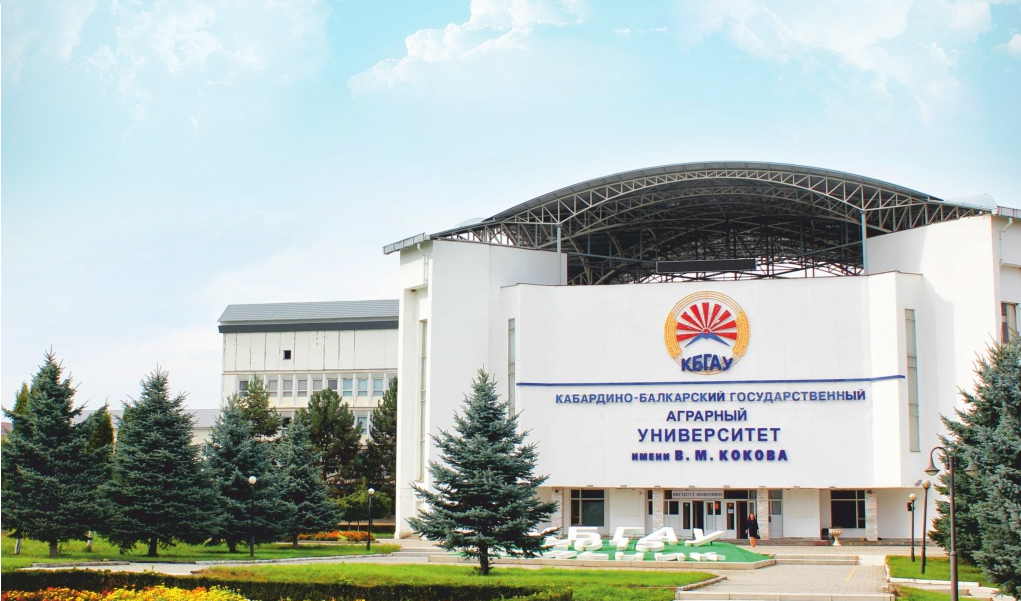 Нальчик 2023 г.ПРОГРАММНЫЙ КОМИТЕТ КОНФЕРЕНЦИИ:Председатель программного комитета:Апажев А.К., д-р техн. наук, профессор, ректор ФГБОУ ВО Кабардино-Балкарский ГАУ (Россия, Нальчик).Сопредседатели программного комитета:Джафаров И.Х., д-р с.-х. наук, профессор, член-корреспондент НАНА, член Совета ректоров ведущих аграрных вузов государств - участников СНГ, ректор Азербайджанского государственного аграрного университета (Азербайджан, Гянджа);Гварамия А.А., д-р физ.-мат. наук, профессор, академик АНА, АМАН, РАЕН, ректор Абхазского государственного университета (Абхазия, Сухум).Члены программного комитета:Фисинин В.И., д-р с.-х. наук, профессор, академик РАН, научный руководитель ФНЦ «ВНИТИП» РАН (Россия, Москва);Амерханов Х.А., д-р с.-х. наук, профессор, академик РАН, профессор кафедры молочного и мясного скотоводства ФГБОУ ВО Российский государственный аграрный университет - МСХА им. К.А. Тимирязева (Россия, Москва);Юлдашбаев Ю.А., д-р с.-х. наук, профессор, академик РАН, директор института зоотехнии и биологии ФГБОУ ВО Российский государственный аграрный университет  - МСХА им. К.А. Тимирязева (Россия, Москва).ОРГАНИЗАЦИОННЫЙ КОМИТЕТПредседатель организационного комитета:Абдулхаликов Р.З., д-р с.-х. наук, доцент, проректор по научно-исследовательской работе ФГБОУ ВО Кабардино-Балкарский ГАУ (Россия, Нальчик).Члены организационного комитета:Тарчоков Т. Т., д-р с.-х. наук, профессор, декан факультета «Ветеринарная медицина и биотехнологии» ФГБОУ ВО Кабардино-Балкарский ГАУ (Россия, Нальчик);Теммоев М. И., канд. биол. наук, доцент, и.о. декана факультета «Агрономический» ФГБОУ ВО Кабардино-Балкарский ГАУ (Россия, Нальчик);Шекихачев Ю. А., д-р техн. наук, профессор, декан факультета «Механизация и энергообеспечение предприятий» ФГБОУ ВО Кабардино-Балкарский ГАУ (Россия, Нальчик);Балкизов А. Б., канд. техн. наук, доцент,  декан факультета «Строительство и землеустройство» ФГБОУ ВО Кабардино-Балкарский ГАУ (Россия, Нальчик);Коков Н.С., канд. экон. наук, доцент, и.о. декана факультета «Экономика и управление» ФГБОУ ВО Кабардино-Балкарский ГАУ (Россия, Нальчик);Тлупов Т. Х., канд. биол. наук, доцент, декан факультета «Торгово-технологический» ФГБОУ ВО Кабардино-Балкарский ГАУ (Россия, Нальчик);Гучапшева И.Р., канд. пед. наук, доцент, декан факультета среднего профессионального образования ФГБОУ ВО Кабардино-Балкарский ГАУ (Россия, Нальчик);Жемухов А.Х., канд. экон. наук, доцент, начальник НИС ФГБОУ ВО Кабардино-Балкарский ГАУ (Россия, Нальчик).РЕДАКЦИОННАЯ КОЛЛЕГИЯТлейншева М.Г., канд. с.-х. наук, доцент, зам.декана по НИР факультета «Ветеринарная медицина и биотехнология» ФГБОУ ВО Кабардино-Балкарский ГАУ (Россия, Нальчик);Шибзухов З.С., канд. с.-х. наук, доцент, зам.декана по НИР факультета «Агрономический» ФГБОУ ВО Кабардино-Балкарский ГАУ (Россия, Нальчик);Малкандуев Э.М., канд. экон. наук, доцент, зам.декана по НИР факультета «Строительство и землеустройство» ФГБОУ ВО Кабардино-Балкарский ГАУ (Россия, Нальчик);Болотоков А.Л., канд. техн. наук, доцент, зам.декана по НИР факультета «Механизация и энергообеспечение предприятий» ФГБОУ ВО Кабардино-Балкарский ГАУ (Россия, Нальчик);Тамахина А.Я., д-р с.-х. наук, профессор, зам.декана по НИР факультета «Торгово-технологический» ФГБОУ ВО Кабардино-Балкарский ГАУ (Россия, Нальчик);Зумакулова Ф.С., канд. экон. наук, доцент, зам.декана по НИР факультета «Экономика и управление» ФГБОУ ВО Кабардино-Балкарский ГАУ (Россия, Нальчик).Материалы направлять на электронные адреса ответственных редакторов секцийРЕГЛАМЕНТ РАБОТЫ КОНФЕРЕНЦИИ:Продолжительность докладов на секции – 15 мин., выступлений до 5 мин. УЧАСТИЕ В КОНФЕРЕНЦИИ- очное - непосредственное участие в работе конференции и публикация материалов; - заочное - представление и публикация материалов.Для очных участников конференции:Необходимо направить заявку на участие (Приложение 1) в оргкомитет до 14 апреля 2023 г.Программа конференции будет размещена на сайте Университета http://www.kbgau.ru.Материалы конференции будут опубликованы в сборнике научных трудов, которому будет присвоен Международный стандартный книжный номер ISBN. Сборник конференции постатейно будет проиндексирован в РИНЦ. Публикация 1 стр. в сборнике конференции 70 руб. Для участия в конференции необходимо выслать на адрес Оргкомитета до 14 апреля 2023 года: 1) заявку; 2) статью, оформленную в соответствии с требованиями и образцом; 3) копию квитанции (чека, уведомления) об оплате (фото, скриншот).Редакция оставляет за собой право научного редактирования материалов и направления их на рецензирование. Место проведения - г. Нальчик, ФГБОУ ВО Кабардино-Балкарский ГАУ, Факультет «Ветеринарная медицина и биотехнология», корпус № 7. Проезд от автовокзала г. Нальчик маршрутными такси № 19 и 25. ТРЕБОВАНИЯ К ОФОРМЛЕНИЮ МАТЕРИАЛОВ:I. Структура статьи:1. Номер СЕКЦИИ (ВСЕ ПРОПИСНЫЕ).2. Тематический рубрикатор УДК.3. Название статьи (ВСЕ ПРОПИСНЫЕ).4. Сведения об авторе(ах):– фамилия, имя, отчество автора(ов);– место работы, учебы автора(ов), город, страна;– контактная информация (e-mail) автора(ов);5. Аннотация (40-50 слов).6. Ключевые слова (не более 10 слов).7. Текст статьи (со ссылками на литературные источники в квадратных скобках).8.Литература.II. Оформление материалов:Все материалы, присылаемые на конференцию, должны соответствовать стандартам оформления. Материалы, не соответствующие требованиям, не будут приняты к печати.Стандарты оформления материалов1. Языки материала – русский, английский.2. Размер страницы - А4, ориентация - «Книжная».3. Поля страницы: Верхнее - 20 мм, нижнее - 20 мм, правое - 20 мм, левое - 20 мм.4. Отступ первой строки абзаца слева (красная строка) - 1 см.5. Первый абзац – СЕКЦИЯ №___ (ВСЕ ПРОПИСНЫЕ, выравнивание по левому краю).6. Второй абзац – УДК (выравнивание по левому краю).7. Третий абзац - название статьи (Выравнивание по центру, начертание полужирное, ВСЕ ПРОПИСНЫЕ).8. Четвертый абзац - сведения об авторах (выравнивание по правому краю).9. Пятый абзац - аннотация.10. Шестой абзац - ключевые слова.11. Седьмой абзац - Название, сведения об авторах, аннотация и ключевые слова на английском языке12. Восьмой абзац - текст статьи (Междустрочный интервал — одинарный, выравнивание - по ширине, автоматический перенос слов).13. Шрифт - Times New Roman, размер шрифта - 12 кегль.14. Список литературы, оформленный по ГОСТ Р 7.0.5 - 2008.15. Возможно использование рисунков, таблиц и формул.16. Объем научных статей – не более 5 страниц.Графики и диаграммы должны быть переведены в формат Word/Excel, таблицы – в Microsoft Word, формулы – в JPEG или TIFF. Иллюстрации с разрешением не менее 300 dpi должны представляться отдельными файлами, а также размещаться непосредственно в тексте. Иллюстрации и таблицы должны быть размещены в тексте после абзацев, содержащих ссылку на них. Ссылка на источник отмечается порядковой цифрой, например, [1, 3]. Авторы несут полную ответственность за достоверность сведений и оформление текста. Все материалы, присылаемые на конференцию, должнысоответствовать стандартам оформления!Решение о публикации принимает Организационный комитет конференции. Оригинальность статьи должна быть не менее 70 %. Проверка текстов статей на оригинальность осуществляется в системе antiplagiat.ru.Мы будем рады видеть Вас в числе участников конференции и заранее благодарим за участие в работе!Обратить внимание !!!(в платежном поручении указывать обязательно все реквизиты)РЕКВИЗИТЫ (л/сч. 20046X27200)ИНН 0711029536    КПП 072501001УФК по Кабардино-Балкарской Республике (ФГБОУ ВО Кабардино-Балкарский ГАУ л/сч. 20046X27200)р/сч. 03214643000000010400   (поле 17 платежного поручения)ЕКС 40102810145370000070   (поле 15)Банк получателя: ОТДЕЛЕНИЕ-НБ КАБАРДИНО-БАЛКАРСКАЯ РЕСПУБЛИКА БАНКА РОССИИ//УФК по Кабардино-Балкарской Республике г. Нальчик   (поле 13),БИК 018327106   (поле 14)ОКТМО: 83701000 * X - указывать на латиницеНазначение платежа: КБК  00000000000000000130, за публикацию статьи в сборнике конференцииЗАЯВКАна участие в Всероссийской (национальной) научно-практической конференции «ПРОБЛЕМЫ И ПЕРСПЕКТИВЫ АПК РОССИИ»г. Нальчик, ФГБОУ ВО Кабардино-Балкарский ГАУ, 28-29 апреля 2023 г.ОБРАЗЕЦСЕКЦИЯ № 6УДК 332.1:338.436.33СОЦИАЛЬНО-ЭКОНОМИЧЕСКИЕ СИСТЕМЫ КАК ОБЪЕКТ УПРАВЛЕНИЯИванов И.И.;доцент кафедры «Экономика», к.э.н., доцентКабардино-Балкарский ГАУ, г. Нальчик, Россия;e-mail: ivanov@mail.ruАннотацияВ статье представлен феномен социально-экономической системы как совокупность взаимосвязанных и взаимодействующих социальных и экономических институтов. Выявлены взаимозависимые компоненты социально-экономической системы; очерчен круг ее исторических, географических, этнических, духовных, политических и экономических границ. Обоснованы основные свойства системы.Ключевые слова: система, экономический, совокупность, феномен, субъекты, структура, управление, компоненты, единство.SOCIO-ECONOMIC SYSTEMS AS A MANAGEMENT OBJECTIvanov I.I .;Associate Professor at the Department of Economics of the Agro-Industrial Complex, Candidate of Economic Sciences, Associate ProfessorKabardino-Balkaria State Agrarian University, Nalchik, Russia;e-mail: ivanov@mail.ruАnnotationThe article presents the phenomenon of the socio-economic system as a set of interrelated and interacting social and economic institutions. Identified interdependent components of the socio-economic system; the circle of its historical, geographical, ethnic, spiritual, political and economic borders is outlined. The main properties of the system are substantiated.Keywords: system, economic, aggregate, phenomenon, subjects, structure, management, components, unity.Текст. Текст. Текст. Текст. Текст. … [1 с. 13].Литература:1. Байгулов,  Р. М. Развитие научно-технического потенциала региона // Экономика с.-х. и перерабатывающих предприятий. - 2017. - № 3. - С. 13–15.Фамилия ИмяОтчествоДолжностьУченая степеньУченое званиеМесто работыНазвание доклада (статьи)Секция - названиеПочтовый адрес E-mail Контактный телефон Форма участия (очное/заочное)- доклад на пленарном заседании (если да, название доклада)- доклад на секции (если да, название доклада)- заочное участие с опубликованием материалов (да/нет)Даты заезда-выезда